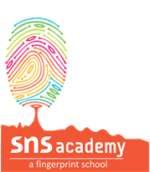 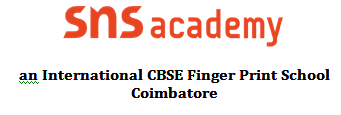 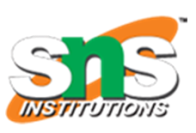          An international CBSE Fingerprint School         CoimbatoreChapter NoTopicsMonth11,12,13Relational Databases, Simple Queries in SQLTable creation &Data Manipulation CommandsFeb,march143Grouping Records,Joins in SQLWorking With FunctionsApril4File HandlingJune9,15Data structure(Stack)Interface Python with MysqlJuly10Communication and Network ConceptsAugust10Communication and Network Concepts,Board Projects.September